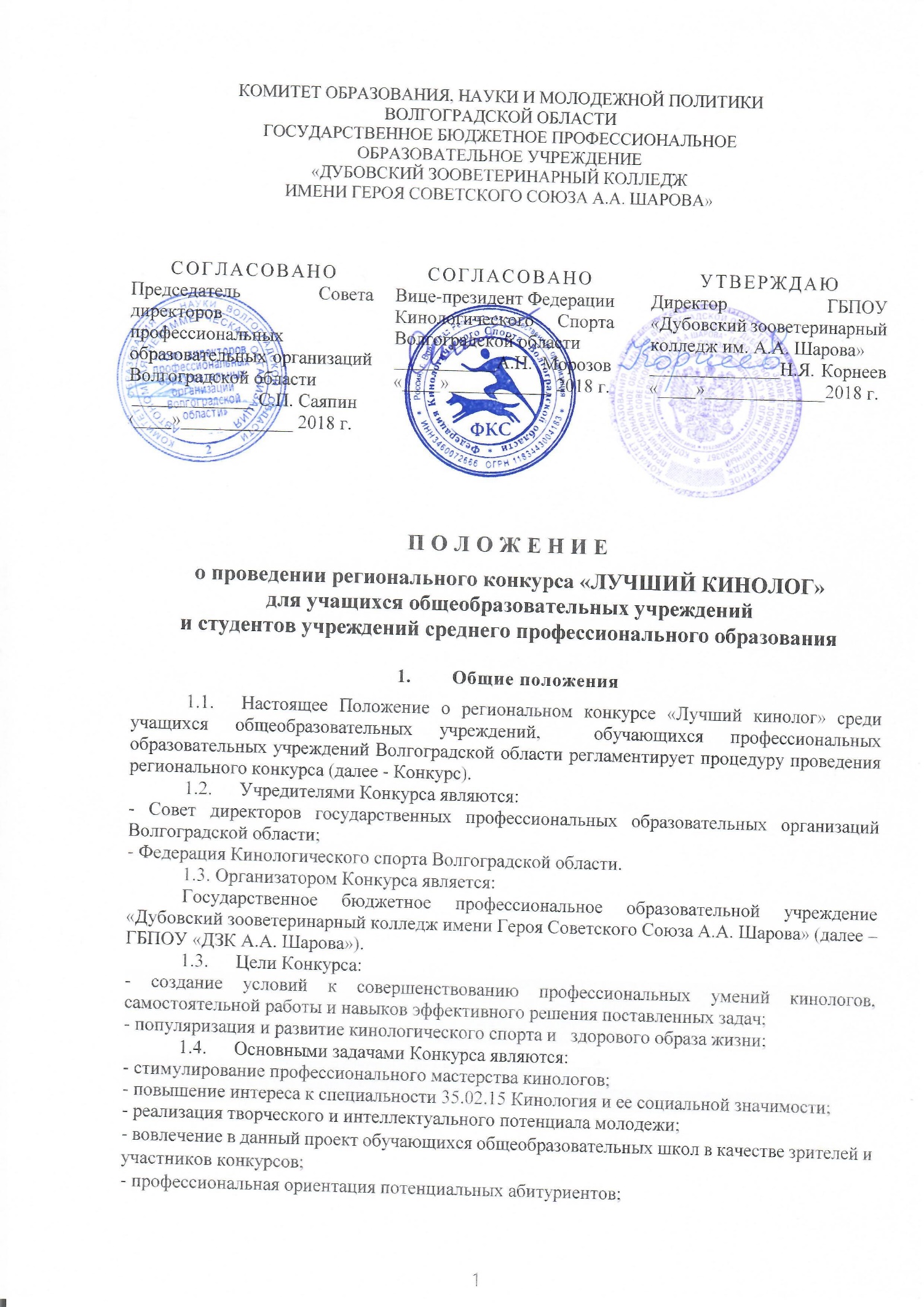 Участники Конкурса2.1. В Конкурсе принимают участие студенты профессиональных образовательных организаций Волгоградской области, а также обучающиеся 9-х - 11-х классов общеобразовательных школ. В дистанционных этапах Конкурса могут принять участие обучающиеся профессиональных образовательных учреждений до 5 человек от образовательной организации.2.2. Собаки, участвующие в Открытом первенстве по Аджилити (очно), должны иметь ветеринарный паспорт с соответствующими прививками. Руководство Конкурсом3.1.  Организатором Конкурса является ГБПОУ «Дубовский зооветеринарный колледж им. А.А. Шарова».3.2. Для организации и проведения, а также организационно-методического сопровождения Конкурса создается организационный комитет (далее – Оргкомитет) Конкурса, который состоит из председателя и членов (приложение 2).3.3. Оргкомитет:- определяет порядок и форму проведения Конкурса,- формирует состав экспертов в жюри, - определяет перечень критериев оценки конкурсных мероприятий, а также требования к оформлению материалов, представляемых на Конкурс;- обеспечивает публикацию на сайте колледжа сообщения о Конкурсе и его итогах;- утверждает программу, список участников, смету расходов, решает иные вопросы по организации Конкурса3.4. Решение оргкомитета Конкурса считается принятым, если за него проголосовало более половины его списочного состава.4. Условия проведения Конкурса4.1. Образовательным организациям, участвующим в Конкурсе, направляются: информационное письмо, Положение о региональном Конкурсе, бланк заявки на участие в конкурсе.4.2. Заявки на участие необходимо отправить до 12 апреля 2018 г. на электронный адрес otihonova2007@mail.ruс пометкой «Конкурс» (Приложение 1).	4.3. Заключительный этап Конкурса состоится 20 апреля 2018 г. на базе государственного бюджетного профессионального образовательного учреждения «Дубовский зооветеринарный колледж имени Героя Советского Союза А.А. Шарова» по адресу: Волгоградская область, г. Дубовка, ул. Магистральная, 10. Проехать: маршрутным такси № 124, 100 до остановки «Автовокзал».	Начало Конкурса в 11 часов 00 мин., регистрация участников с 10.00 до 11.00.Контактные телефоны и электронный адрес оргкомитета Конкурса:Телефон:8(937) 711-59-36- Тихонова Ольга Святославовна, преподаватель специальных кинологических дисциплин колледжа.e-mail:otihonova2007@mail.ru5. Функции организационного комитета и жюри5.1. Оргкомитет формируется из нечетного количества членов с равными правами.5.2. До начала Конкурса проводится инструктивно-методическое совещание оргкомитета, на котором обсуждаются процедура судейства и все организационно-технические вопросы.5.3. Члены жюри под руководством председателя оргкомитета участвуют в уточнении критериев оценки и экспертизе конкурсных материалов, представленных участниками Конкурса.5.4. Члены жюри проставляют оценки каждого участника Конкурса в оценочные ведомости в соответствии с установленными критериями непосредственно после просмотра конкурсных материалов, подписывают оценочные ведомости и передают их председателю оргкомитета.6. Регламент организации и проведения Конкурса6.1. Конкурс состоит из трёх этапов. Первые два этапа проводятся в дистанционной форме.I этап – «Викторина», дистанционно.12.04.2018 г. вопросы викторины будут доступны на сайте колледжа:www.dzvc.ru.  Бланки ответов на вопросы принимаются в электронном виде (pdf)  до 17.00 часов 13.04.2018 г.II этап – Конкурс видеороликов и презентаций, дистанционно по следующим номинациям:- Моя профессия – кинолог;- Мой четвероногий друг;- Я выбираю спорт с собакой;- Путь в профессию кинолога;- Я будущий хендлер;Видеосюжет отражает одну из тем, его практическое использование (продолжительность видеозаписи не более 5 минут, предоставляется в форматах AVI, MOV, MPEG, DVD с поддержкой видеокодеков Microsoft MPEG-4, MPEG-4, H.264/MPEG-4 AVC, разрешение 1920х1080, 1280x720). Презентация должна быть выполнена в формате MicrosoftOffice, PowerPoint 2003 или PowerPoint 2007. При использовании в презентации видеоматериалов, они должны быть в форматах: WMV, AVI, 3gp, ASF, QuickTime. Презентация должна содержать не более 15 слайдов.	Заявки и работы присылаются до 18.04.2018 г. на электронную почту колледжа с пометкой Конкурс: otihonova2007@mail.ruIII этап – «Открытое первенство по Аджилити (Джампинг)», очный  20.04.2018 г. В конкурсе могут принять участие не только победители, призеры дистанционных этапов, но и все желающие, у которых есть собака не зависимо от ее породы. В программу будет включен один из разделов дисциплины Аджилити (Джампинг) - преодоление собакой в сопровождении проводника трассы без контактных препятствий (барьеров, туннелей, слалом). Собака, под управлением проводника, должна пройти эту трассу в течение установленного времени, без штрафных баллов и преодолеть все препятствия в правильной последовательности.За 30 минут до открытия первенства рефери представляет схему расстановки препятствий для ознакомления.7. Критерии оценивания7.1. Члены жюри (Приложение 3) дают оценку каждого этапа Конкурса по следующим критериям:1) «Викторина». Оценка осуществляется по пятибалльной системе:- правильные ответы на все вопросы – 5 баллов;- неправильно ответили на 1-3 вопроса – 4 балла;-неправильно ответили на 4-6 вопросов – 3 балла;Если работы оценены одинаково, при распределении мест, жюри учитывает время отправления работы.2) Видеоролик, презентация. Оценка осуществляется по десятибалльной системе:- соответствие работы заявленной теме;- креативность видеоролика, презентации (новизна идеи, оригинальность);- информативность;- качество видеосъемки, фотографий;- эстетичность работы.Места распределяются следующим образом: 15 баллов – I место; 14-13 баллов – II место и 12-11 баллов – III место.3) Открытое первенство по Аджилити (Джампинг),Оценка осуществляется по сто- балльной системе. Контрольное время определяется путем деления общей длинны трассы на скорость преодоления, которая определяется судьей. Препятствие преодолевается только в установленной последовательности и направлении, которая является одинаковыми для всех спортсменов. За каждую ошибку или отказ участника начисляется 5 штрафных баллов: сбивание стойки при прыжке в длину, пропуск стоек слалома при нормальном входе в него, уклонение преодоления препятствия путем его обхода сбоку, вытаскивание головы или лапы из туннеля или выход из него обратно. 7.2. Члены жюри определяют победителей Конкурса, занявших I место и призеров Конкурса, занявших II, III места в каждом из этапов Конкурса.8. Подведение итогов Конкурса8.1. Итоги Конкурса оформляются протоколом, подписываются председателем жюри, членами жюри, заверяются печатью образовательного учреждения – организатора Конкурса.8.2. После экспертизы конкурсных материалов, определяются победители и призеры Конкурса, занявшие I, II, III места в каждом этапе Конкурса, награждаются дипломами, а участники получают сертификаты8.3. Итоги конкурса  места, будут опубликованы на сайте ГБПОУ «ДЗК  им. А.А. Шарова» www.dzvc.ruна главной странице раздела новости  «Лучший кинолог» не позднее трех рабочих дней после проведения мероприятия.9. Финансирование Конкурса9.1. Участие в Конкурсе бесплатное. 9.2. Финансирование проведения форума осуществляется за счет принимающей стороны. 9.3. Расходы на проезд, размещение и питание участников за счет командирующей стороны.Приложение № 1ЗАЯВКА для участия в дистанционном этапе регионального конкурса «ЛУЧШИЙ КИНОЛОГ»ЗАЯВКА для участия в очном этапе «Первенство по Аджилити» регионального конкурса «ЛУЧШИЙ КИНОЛОГ»Приложение №2Состав оргкомитетаПриложение № 3Состав жюри